Просјечна плата након опорезивања у јуну 910 КМНајвиша просјечна плата након опорезивања у подручју Финансијске дјелатности и дјелатности осигурања 1 404 КМ, а најнижа у подручју Умјетност, забава и рекреација 625 КМПросјечна мјесечна плата након опорезивања у Републици Српској исплаћена у јуну 2019. године износила је 910 КМ, док је просјечна мјесечна бруто плата износила 1 413 КМ. Просјечна плата након опорезивања исплаћена у јуну 2019. у односу на исти мјесец претходне године номинално је већа за 7,1%, а реално за 6,8%, док је у односу на мај 2019. номинално већа за 0,8%, а реално за 1,4%.Посматрано по подручјима, у јуну 2019. године, највиша просјечна плата након опорезивања исплаћена је у подручју Финансијске дјелатности и дјелатности осигурања и износила је 1 404 КМ. Са друге стране, најнижа просјечна плата након опорезивања у јуну 2019. исплаћена је у подручју Умјетност, забава и рекреација 625 КМ.У јуну 2019. године, у односу на јун 2018, номинални раст плате након опорезивања забиљежен је у свих 19 подручја, од чега највише у подручјима Административне и помоћне услужне дјелатности 19,3%, Пословање некретнинама 18,5% и Остале услужне дјелатности 14,4%.     		                км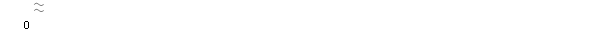 Графикон 1. Просјечнe платe након опорезивања по мјесецимаМјесечна инфлација у јуну 2019. године -0,6%Годишња инфлација (VI 2019/VI 2018) 0,3%Цијене производа и услуга које се користе за личну потрошњу у Републици Српској, мјерене индексом потрошачких цијена, у јуну 2019. године у односу на претходни мјесец, у просјеку су ниже за 0,6%, док су на годишњем нивоу, у просјеку више за 0,3%.Од 12 главних одјељака производа и услуга, више цијене на годишњем нивоу забиљежене су у седам, ниже цијене у три одјељка, док су цијене у два одјељка остале непромијењене. Највећи раст цијена у јуну 2019. године у односу на исти мјесец претходне године, забиљежен је у одјељку Становање од 3,7%, усљед виших цијена у групама Плин од 11,6% и Чврста горива од 8,1%. У одјељку Алкохолна пића и дуван забиљежен је раст од 3,2% због виших цијена у групи Дуван од 4,5% и Жестока алкохолна пића од 1,2%. У одјељку Рекреација и култура повећање на годишњем нивоу износи 1,4%, због виших цијена у групи Услуге рекреације и спорта од 3,4% и у групи Новине, књиге и канцеларијски материјал од 2,6%. У одјељку Здравство повећање на годишњем нивоу износи 1,3% због виших цијена у групи Фармацеутски производи од 2,0%. У оквиру одјељка Храна и безалкохолна пића забиљежен је раст од 0,8%, усљед виших цијена у групама Хљеб и житарице од 3,7% и Свјеже поврће од 2,6%. Више цијене у јуну у односу на исти мјесец 2018. године забиљежене су и у одјељку Ресторани и хотели од 0,6% и у одјељку Комуникације од 0,2%.У одјељцима Намјештај и покућство и Образовање цијене су у просјеку остале непромијењене.Највећи пад цијена у јуну 2019. године у односу на исти мјесец претходне године, забиљежен је у одјељку Одјећа и обућа од 13,0%, највише због сезонских снижења конфекције и обуће током године, затим у одјељку Остала добра и услуге од 1,0%, усљед нижих цијена у групама Осигурање од 5,1% и Лични предмети од 4,4%. Ниже цијене од 0,2% забиљежене су и у одјељку Превоз.Графикон 2. Мјесечна и годишња инфлацијаДесезонирана индустријска производња (VI 2019/V 2019.) већа 1,8%Календарски прилагођена индустријска производња (VI 2019/VI 2018.) мања 8,2%Број запослених у индустрији (VI 2019/V 2019.) већи 0,1%Десезонирана индустријска производња у јуну 2019. године у поређењу са мајем 2019. године већа је за 1,8%. У истом периоду у подручју Вађење руда и камена остварен је раст од 11,5% и у подручју Прерађивачка индустрија раст од 2,1%, док је у подручју Производња и снабдијевање електричном енергијом, гасом, паром и климатизација забиљежен пад од 1,7%. Календарски прилагођена индустријска производња у јуну 2019. године у поређењу са истим мјесецом 2018. године мања је за 8,2%. У истом периоду у подручју Вађење руда и камена забиљежен је раст од 17,5%, док је у подручју Прерађивачка индустрија забиљжен пад од 8,7% и у подручју Производња и снабдијевање електричном енергијом, гасом, паром и климатизација пад од 13,1%. Број запослених у индустрији у јуну 2019. године у односу на мај 2019. године већи је за 0,1%, док је у односу на исти мјесец прошле године мањи за 0,5%, а у односу на просјечан мјесечни број запослених у 2018. години остао је непромијењен. Број запослених у индустрији у периоду јануар – јун 2019. године, у односу на исти период прошле године, је, такође, остао непромјењен. У истом периоду у подручју Производња и снабдијевање електричном енергијом, гасом, паром и климатизација остварен је раст броја запослених од 8,9%, док је у подручју Прерађивачка индустрија забиљежен пад од 0,7% и у подручју Вађење руда и камена пад од 5,4%. Графикон 3. Индекси индустријске производње, јун 2015 – јун 2019. (2015=100)Покривеност увоза извозом у периоду јануар - јун 2019. године 76,9% У јуну 2019. године остварен је извоз у вриједности од 310 милиона КМ и увоз у вриједности од 396 милиона КМ.У оквиру укупно остварене робне размјене Републике Српске са иностранством у јуну 2019. године, проценат покривености увоза извозом износио је 78,2%. У периоду јануар - јун 2019. године остварен је извоз у вриједности од 1 милијарду и 807 милиона КМ, што је за 1,0% мање у односу на исти период претходне године. Увоз је, у истом периоду, износио 2 милијарде и 350 милиона КМ, што је за 6,9% мање у односу на исти период претходне године. Проценат покривености увоза извозом за период јануар - јун текуће године износио је 76,9%.У погледу географске дистрибуције робне размјене Републикe Српскe са иностранством, у периоду јануар - јун 2019. године, највише се извозило у Италију и то у вриједности од 291 милион КМ, односно 16,1%, и у Србију
228 милиона КМ, односно 12,6% од укупно оствареног извоза. У истом периоду, највише се увозило из Србије и то у вриједности од 428 милиона КМ, односно 18,2%, и из Италије, у вриједности од 335 милиона КМ, односно 14,3% од укупно оствареног увоза.Посматрано по групама производа, у периоду јануар - јун 2019. године, највеће учешће у извозу остварује електрична енергија са 140 милиона КМ, што износи 7,7% од укупног извоза, док највеће учешће у увозу остварују лијекови, са укупном вриједношћу од 93 милиона КМ, што износи 4,0% од укупног увоза. Графикон 4. Извоз и увоз по мјесецима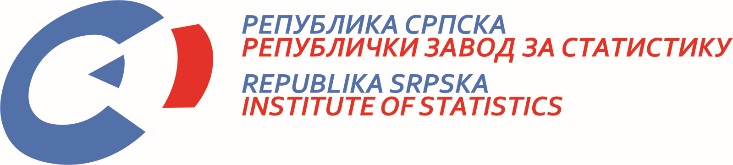            22. VII 2019. Број 211/19 САОПШТЕЊЕ ЗА МЕДИЈЕ јул 2019.МАТЕРИЈАЛ ПРИПРЕМИЛИ: Статистика радаБиљана Глушацbiljana.glusac@rzs.rs.ba Статистика цијена Славица Кукрићslavica.kukric@rzs.rs.baСтатистика индустрије и рударства Биљана Јеличићbiljana.jelicic@rzs.rs.ba; Статистика спољне трговине Владимир Ламбетаvladimir.lambeta@rzs.rs.baОБЈАШЊЕЊА ПОЈМОВА - просјек¹ - процјенаСаопштење припремило одјељење за публикације, односе са јавношћу и повјерљивост статистичких податакаВладан Сибиновић, начелник одјељења Издаје Републички завод за статистикуРепублика Српска, Бања Лука, Вељка Млађеновића 12дПроф. др Јасмин Комић, в.д. директора Завода, главни уредникСаопштење је објављено на Интернету, на адреси: www.rzs.rs.baтел. +387 51 332 700; E-mail: stat@rzs.rs.baПриликом коришћења података обавезно навести извор